Додаток 1Заявка на участь у ХХIV Обласному конкурсі-фестивалі дитячої музичної творчості«Дніпрова пісня» ім. А. К. Поставної*Обов’язкова вимога -  Фонограму  (мінус конкурсних творів) потрібно надіслати на  електронну пошту конкурсу-фестивалю заздалегідь разом із заявкою. ДНІПРОПЕТРОВСЬКА АКАДЕМІЯ МУЗИКИ ім. М. ГЛІНКИвул. Ливарна, 10, м. Дніпро, 49044; тел.. (056) 720-92-82; е-mail: dkdpua@gmail.com www.dk.dp.uaXXIV ОБЛАСНИЙ  КОНКУРС-ФЕСТИВАЛЬ ДИТЯЧОЇ МУЗИЧНОЇ ТВОРЧОСТІ  «ДНІПРОВА ПІСНЯ» ім. А.К.ПОСТАВНОЇХХIV Обласний конкурс-фестиваль дитячої музичної творчості «Дніпрова пісня» ім. А. К. Поставної відбудеться 15  травня  2021 р. о 10 годині  CHAMBER HALL (ауд. № 420) Дніпропетровської академії музики ім. М. Глінки.ТЕМАТИКА ФЕСТИВАЛЮ – «МУЗИЧНІ ДІАМАНТИ».Мета конкурсу-фестивалю – підтримка та розвиток дитячої музичної творчості, пошук талановитої обдарованої молоді, сприяння її подальшому професійному розвитку.Приймати участь у конкурсі-фестивалі можуть учні музичних шкіл, шкіл естетичного виховання, учасники музичних гуртків при загальноосвітніх школах, учні творчих розвиваючих центрів, а також усі бажаючі віком від 7 до 15 років.Участь у конкурсі-фестивалі «Дніпрова пісня» ім. А.К. Поставної Б Е З К О Ш Т О В Н А!Умови проведення конкурсу-фестивалюФестиваль проходить у концертній формі за номінаціями:- інструментальне виконавство (народне, класичне, естрадне, джазове, авторський твір);- вокальне виконавство (народне, академічне, естрадне, джазове, авторська пісня);- музичний театр.Виконавський склад: соло, ансамбль, оркестр, хор.Вікові категорії:молодша група: 7-11 років;старша група: 12-15 років.;мішана вікова група.Для участі у конкурсі-фестивалі до Оргкомітету слід надіслати заявку встановленого зразку на електронну адресу (див. додаток 1). Фонограму – мінус конкурсних творів надсилати (обов’язково!) на  
 електронну пошту конкурсу-фестивалю разом із заявкою. Бажано наявність резервної копії на флеш-носії.До заявки додається коротка творча біографія колективу з датою створення, описом досягнень. Хронометраж виступу однієї школи у одній номінації – до 10 хв., для літературно-художніх композицій –до 15 хв. «Живе» виконання У КОЖНІЙ НОМІНАЦІЇ. До складу журі входять провідні викладачі Дніпропетровської академії музики ім. М. Глінки, найкращі виконавці міста та області. Голова журі: Щітова Світлана Анатоліївна, кандидат мистецтвознавства, доцент, зав. кафедри «Історія та теорія музики», член НСКУ, художній керівник – Гусіна Ольга Наумівна, завідувач лабораторії фольклору та етнографії, голова організаційного комітету – Любимова Анастасія Яківна, викладач кафедри «Історія та теорія музики».Оцінка виступу здійснюється за такими критеріями: майстерність володіння голосом (інструментом);виконання не учбових а концертних творів;виразність емоційність виконання;самобутність виконання; чистота інтонування;відповідність виконуваного твору віку виконавця;естетика костюму, його відповідність віку учасника, тематиці та образу 
 твору. Критерії оцінювання:Оцінювання відбувається за 100-бальною шкалою:гран- прі надається тільки одному колективу та обирається за рішенням журі. Усі учасники, керівники  колективів, викладачі та концертмейстери  нагороджуються у перший день проведення конкурсу-фестивалю пам’ятними дипломами. Результати конкурсу-фестивалю будуть опубліковані на офіційній сторінці у мережі Facebook 31 травня.. Дипломи з призовими місцями  будуть надіслані усім учасникам новою поштою. За додатковою інформацією слідкуйте на сторінці https://www.facebook.com/ під назвою Дніпрова Пісня. e-mail конкурсу-фестивалю: missteoriya2017@i.uaадреса: 49044,м. Дніпропетровськ, вул. Ливарна 10.Контактні телефони: 098-984-33-47 Гусіна Ольга Наумівна;097-095-40-49, 063-236-03-39 Любимова Анастасія Яківна.ДНІПРОПЕТРОВСЬКА АКАДЕМІЯМУЗИКИ ім. М. ГЛІНКИвул. Ливарна, 10, м. Дніпро, 49044; тел.. (056) 720-92-82;е-mail:; dkdpua@gmail.com www.dk.dp.uaXXІV ОБЛАСНИЙ КОНКУРС-ФЕСТИВАЛЬ ДИТЯЧОЇ МУЗИЧНОЇ ТВОРЧОСТІ«ДНІПРОВА ПІСНЯ»ім. А.К. ПОСТАВНОЇ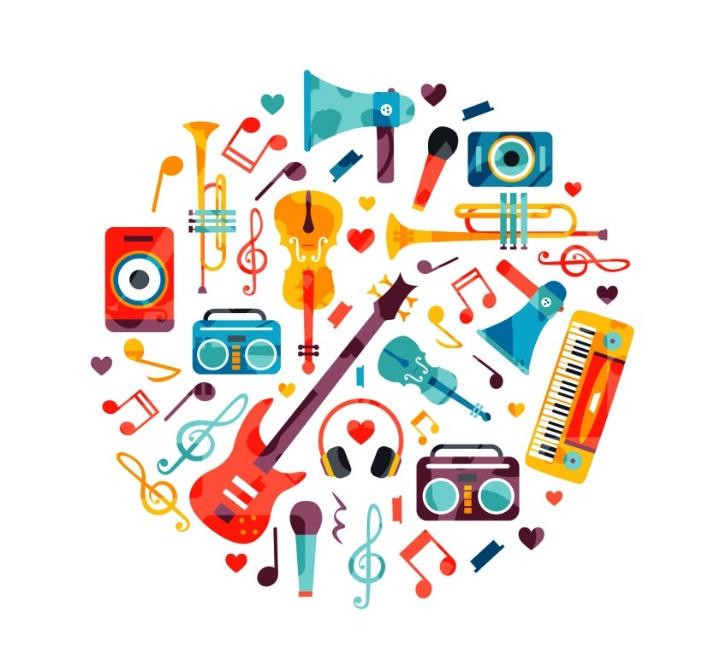 15 травня 2021 рокум. ДНІПРО№п/пПІБ учня, назва колективу(ПІБ - повністю)Школа містоКерівник, викладач, концертмейстер (моб. тел.)(ПІБ повністю)Програма виступу.Хронометраж (повністю ПІБ авторів творів)Примітки(апаратура, стільці)Коротка творча біографія виконавця (колективу)